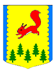 КРАСНОЯРСКИЙ КРАЙПИРОВСКИЙ РАЙОНПИРОВСКИЙ РАЙОННЫЙ СОВЕТ ДЕПУТАТОВРЕШЕНИЕ25.10.2018г.                                   с. Пировское                                      №36-223рО порядке проведения осмотра зданий и сооружений, расположенныхна территории Пировского района, в целях оценки их техническогосостояния и надлежащего технического обслуживанияВ соответствии с Градостроительным кодексом Российской Федерации, Федеральным законом от 06.10.2003 № 131-ФЗ «Об общих принципах организации местного самоуправления в Российской Федерации», Федеральным законом от 30.12.2009 № 384-ФЗ «Технический регламент о безопасности зданий и сооружений», руководствуясь Уставом Пировского района, Пировский районный Совет депутатов РЕШИЛ:1. Утвердить Порядок проведения осмотра зданий и сооружений, расположенных на территории Пировского района, в целях оценки их технического состояния и надлежащего технического обслуживания согласно приложению.2. Настоящее решение вступает в силу со дня подписания и подлежит официальному опубликованию в районной газете «Заря».3. Контроль за выполнением данного решения возложить на постоянную комиссию по бюджету, налоговой, экономической политике и правоохранительной деятельности.
Порядокпроведения осмотра зданий и сооружений, расположенных на территории Пировского района, в целях оценки их технического состояния и надлежащего технического обслуживания1. Настоящий Порядок проведения осмотра зданий и сооружений, расположенных на территории Пировского района, в целях оценки их технического состояния и надлежащего технического обслуживания (далее – Порядок) разработан в целях оценки технического состояния зданий и сооружений и их надлежащего обслуживания в соответствии с требованиями технических регламентов, предъявляемыми к конструктивным и другим характеристикам надёжности и безопасности указанных объектов, требованиями проектной документации указанных объектов и выдачи рекомендаций о мерах по устранению выявленных нарушениях, в соответствии с Градостроительным кодексом Российской Федерации, Федеральным законом от 06.10.2003 №131-ФЗ «Об общих принципах организации местного самоуправления в Российской Федерации», Федеральным законом от 30.12.2009 № 384-ФЗ «Технический регламент о безопасности зданий и сооружений», Уставом Пировского района.2. Администрацией Пировского района создана комиссия для проведения осмотров зданий, сооружений расположенных на территории Пировского района, в целях оценки их технического состояния и надлежащего технического обслуживания в соответствии с требованиями технических регламентов к конструктивным и другим характеристикам надёжности и безопасности объектов, требованиями проектной документации указанных объектов        с привлечением по согласованию необходимых специалистов (далее – Комиссия).В случае если для проведения осмотра зданий, сооружений требуются специальные познания, к его проведению могут привлекаться (по согласованию) эксперты, представители государственных и муниципальных специализированных организаций.3. Настоящий Порядок устанавливает:1) цели, задачи, принципы проведения осмотров зданий и (или) сооружений, расположенных на территории Пировского района (далее - здания, сооружения), независимо от форм собственности;2) порядок процедуры проведения осмотра зданий, сооружений;3) процедуру выдачи рекомендаций об устранении выявленных нарушений (далее - выдача рекомендаций) лицам, ответственным за эксплуатацию зданий, сооружений;4) полномочия администрации Пировского района по осуществлению осмотров зданий, сооружений и выдаче рекомендаций;5) права и обязанности должностных лиц при проведении осмотра зданий, сооружений и выдаче рекомендаций;6) сроки проведения осмотра зданий, сооружений и выдачи рекомендаций;7) права и обязанности лиц, ответственных за эксплуатацию зданий, сооружений, связанные с проведением их осмотра и исполнением рекомендаций.4. В настоящем Порядке используются основные понятия, установленные законодательством Российской Федерации о техническом регулировании, законодательством Российской Федерации о градостроительной деятельности.В Порядке используются также основные понятия:1) лицо, ответственное за эксплуатацию здания, сооружения - собственник здания, сооружения или лицо, которое владеет зданием, сооружением на ином законном основании (на праве аренды, хозяйственного ведения, оперативного управления и другое) в случае, если соответствующим договором, решением органа государственной власти или органа местного самоуправления установлена ответственность такого лица за эксплуатацию здания, сооружения, либо привлекаемое указанными лицами в целях обеспечения безопасной эксплуатации здания, сооружения на основании договора физическое или юридическое лицо;2) осмотр зданий, сооружений - совокупность проводимых Комиссией мероприятий в отношении зданий и (или) сооружений, расположенных на территории Пировского района независимо от форм собственности, для оценки их технического состояния и надлежащего технического обслуживания в соответствии с требованиями технических регламентов к конструктивным и другим характеристикам надёжности и безопасности зданий, сооружений, требованиями проектной документации (за исключением случаев, если для строительства, реконструкции зданий, сооружений в соответствии с Градостроительным кодексом Российской Федерации не требуются подготовка проектной документации и (или) выдача разрешений на строительство), требованиями нормативных правовых актов Российской Федерации, нормативных правовых актов субъектов Российской Федерации и муниципальных правовых актов (далее - требования законодательства).5. Настоящий Порядок не применяется в отношении зданий, сооружений в целях оценки их технического состояния и надлежащего технического обслуживания, за эксплуатацией которых осуществляется государственный контроль (надзор) в соответствии с федеральными законами.6. Целью проведения осмотров зданий, сооружений и выдачи рекомендаций является оценка технического состояния и надлежащего технического обслуживания зданий, сооружений в соответствии с требованиями законодательства.7. Задачами проведения осмотров зданий, сооружений в целях оценки их технического состояния и надлежащего технического обслуживания и выдачи рекомендаций являются:1) профилактика нарушений требований законодательства при эксплуатации зданий, сооружений, оценка технического состояния зданий и сооружений, надлежащее техническое обслуживание зданий и сооружений;2) обеспечение соблюдения требований законодательства;3) обеспечение выполнения мероприятий, направленных на предотвращение возникновения аварийных ситуаций при эксплуатации зданий, сооружений;4) защита прав физических и юридических лиц, осуществляющих эксплуатацию зданий, сооружений.8. Проведение осмотров зданий, сооружений в целях оценки их технического состояния и надлежащего технического обслуживания и выдача рекомендаций основываются на следующих принципах:1) соблюдение требований законодательства;2) открытости и доступности для физических, юридических лиц информации о проведении осмотров и выдаче рекомендаций;3) объективности и всесторонности проведения осмотров зданий, сооружений, а также достоверности их результатов;4) возможности обжалования неправомерных действий (бездействия) должностных лиц, осуществляющих осмотр зданий, сооружений.9. Основанием для осмотра зданий, сооружений является поступление в администрацию Пировского района заявлений физических или юридических лиц о нарушении требований законодательства Российской Федерации к эксплуатации зданий, сооружений, о возникновении аварийных ситуаций в зданиях, сооружениях или возникновении угрозы разрушения зданий, сооружений (далее - заявление). Заявление является основанием для принятия распоряжения администрации Пировского района о проведении осмотра зданий, сооружений (далее – распоряжение), которое в свою очередь является основанием осмотра зданий, сооружений в целях оценки их технического состояния и надлежащего технического обслуживания.В случае поступления заявления в отношении зданий, сооружений, за эксплуатацией которых осуществляется государственный контроль (надзор), за исключением случаев, указанных в настоящем пункте, указанное заявление администрацией Пировского района направляется в орган, осуществляющий в соответствии с федеральными законами государственный контроль (надзор) при эксплуатации зданий, сооружений, в течение пяти дней со дня его регистрации.  В этом случае заявитель уведомляется о перенаправлении обращения в порядке и сроки, предусмотренные действующим законодательством.В случае поступления заявления о возникновении аварийной ситуации в зданиях, сооружениях или возникновении угрозы разрушения зданий, сооружений, за эксплуатацией которых осуществляется государственный контроль (надзор), указанное заявление направляется администрацией Пировского района в орган, осуществляющий в соответствии с федеральными законами государственный контроль (надзор) при эксплуатации зданий, сооружений, в течение не более двух дней с момента регистрации заявления, а заявителю направляется письменное уведомление об отказе в проведении осмотра зданий, сооружений и о направлении заявления для рассмотрения в орган, осуществляющий в соответствии с федеральными законами государственный контроль (надзор) при эксплуатации зданий, сооружений, в течение семи дней со дня регистрации заявления.10. Распоряжение издаётся в срок, не превышающий пяти рабочих дней со дня регистрации заявления, либо в день регистрации заявления о возникновении аварийных ситуаций в зданиях, сооружениях или возникновении угрозы разрушения зданий, сооружений.11. Для подготовки распоряжения в рамках межведомственного информационного взаимодействия в Управление Федеральной службы государственной регистрации, кадастра и картографии по Красноярскому краю (Управление Росреестра по Красноярскому краю), в случае необходимости, запрашиваются сведения о собственниках зданий, сооружений, подлежащих осмотру, и иные необходимые сведения в порядке, предусмотренном законодательством Российской Федерации.12. Распоряжение должно содержать следующие сведения:1) правовые основания проведения осмотра зданий, сооружений;2) фамилии, имена, отчества (при наличии), должности членов Комиссии, ответственных за проведение осмотра зданий, сооружений, а также привлекаемых к проведению осмотра специалистов иных органов, экспертов, представителей специализированных организаций;3) место нахождения осматриваемого здания, сооружения;4) наименование юридического лица или фамилия, имя, отчество (при наличии) индивидуального предпринимателя, физического лица, владеющего на праве собственности или ином законном основании (на праве аренды, хозяйственного ведения, оперативного управления и другое) осматриваемым зданием, сооружением; адрес его места нахождения или жительства (при наличии таких сведений в уполномоченном органе);5) предмет осмотра зданий, сооружений;6) сроки проведения осмотра зданий, сооружений.13. В случае если в заявлении содержится информация о возникновении аварийных ситуаций в зданиях, сооружениях или возникновении угрозы разрушения зданий, сооружений, нормы пункта 11 и подпункта 4 пункта 12 настоящего Порядка не применяются.14. Лица, ответственные за эксплуатацию здания, сооружения, уведомляются о проведении их осмотра не позднее, чем за три рабочих дня до даты начала проведения осмотра посредством направления заказным почтовым отправлением с уведомлением о вручении или иным доступным способом (факсом, нарочным) копии распоряжения с указанием о возможности принятия участия в осмотре.В случае поступления заявления о возникновении аварийных ситуаций в зданиях, сооружениях или возникновении угрозы разрушения зданий, сооружений, лица, ответственные за эксплуатацию здания, сооружения, уведомляются о проведении осмотра Комиссией не менее чем за двадцать четыре часа до начала его проведения любым доступным способом.15. Срок проведения осмотра зданий, сооружений и выдачи рекомендаций не более двадцати рабочих дней со дня регистрации заявления, а в случае поступления заявления о возникновении аварийной ситуации в зданиях, сооружениях или возникновении угрозы разрушения зданий, сооружений - не более двух рабочих дней с момента регистрации заявления.16. Осмотры здания, сооружения проводятся с участием лица, ответственного за эксплуатацию здания, сооружения, или его уполномоченного представителя.Присутствие лица, ответственного за эксплуатацию здания, сооружения, или его уполномоченного представителя не обязательно при проведении осмотра в связи с заявлением, в котором содержится информация о возникновении аварийных ситуаций в данных зданиях, сооружениях или возникновении угрозы разрушения данных зданий, сооружений.В случае если лицом, ответственным за эксплуатацию здания, сооружения, или его уполномоченным представителем, не обеспечен доступ Комиссии в целях осуществления осмотра здания, сооружения, Комиссия направляет заявление и акт, в котором зафиксированы причины невозможности осуществления осмотра здания, сооружения, в правоохранительные, контрольные, надзорные и иные органы за оказанием содействия в обеспечении доступа в здание, сооружение для осуществления их осмотра, в течение трёх рабочих дней со дня составления указанного акта.В случае причинения вреда жизни, здоровью граждан, окружающей среде, объектам культурного наследия (памятникам истории и культуры) народов Российской Федерации, предварительное уведомление лиц, ответственных за эксплуатацию здания, сооружения, о начале проведения осмотра не требуется.17. Осмотр здания, сооружения начинается с предъявления служебного удостоверения членов (должностных лиц) Комиссии, обязательного ознакомления лица, ответственного за эксплуатацию здания, сооружения, или его уполномоченного представителя с правовым актом, составом экспертов, представителями специализированных организаций, привлекаемых к осмотру (при наличии), сроками и условиями его проведения.Данное требование не применяется в случае отсутствия лица, ответственного за эксплуатацию здания, сооружения, или его уполномоченного представителя, в случае, проведении осмотра в связи с заявлением, в котором содержится информация о возникновении аварийных ситуаций в данных зданиях, сооружениях или возникновении угрозы разрушения данных зданий, сооружений и в случае причинения вреда жизни, здоровью граждан, окружающей среде, объектам культурного наследия (памятникам истории и культуры) народов Российской Федерации.18. Лицо, ответственное за эксплуатацию здания, сооружения, обязано представить Комиссии, осуществляющей осмотр, возможность ознакомиться с документами, связанными с целями, задачами и предметом осмотра, а также обеспечить для них и участвующих в осмотре специалистов, экспертов, представителей специализированных организаций доступ на территорию, в подлежащие осмотру здания, сооружения, помещения в них, к оборудованию систем и сетей инженерно-технического обеспечения здания, сооружения.Комиссия привлекает к осуществлению осмотра экспертов, специализированные организации, не состоящие в гражданско-правовых и трудовых отношениях с лицом, ответственным за эксплуатацию здания, сооружения, в отношении которых осуществляется осмотр, и не являющиеся их аффилированными лицами.19. Проведение осмотров зданий, сооружений и выдача рекомендаций включают в себя:1) Ознакомление: с результатами инженерных изысканий, проектной документацией, актами освидетельствования работ, строительных конструкций, систем и сетей инженерно-технического обеспечения здания, сооружения; с журналом эксплуатации здания, сооружения, ведение которого предусмотрено частью 5 статьи 55.25 Градостроительного кодекса Российской Федерации; с договорами, на основании которых лица, ответственные за эксплуатацию здания, сооружения, привлекают иных физических или юридических лиц в целях обеспечения безопасной эксплуатации здания, сооружения (при наличии); с правилами безопасной эксплуатации зданий, сооружений в случае, если в отношении таких зданий, сооружений отсутствует раздел проектной документации, устанавливающий требования к обеспечению безопасной эксплуатации объектов капитального строительства, и если их разработка требуется в соответствии с законодательством Российской Федерации.2) обследование зданий, сооружений (с фотофиксацией видимых дефектов) на соответствие требованиям Федерального закона от 30.12.2009 №384-ФЗ «Технический регламент о безопасности зданий и сооружений» и других технических регламентов в части проверки состояния оснований, строительных конструкций, систем и сетей инженерно-технического обеспечения в целях оценки состояния конструктивных и других характеристик надёжности и безопасности зданий, сооружений, систем инженерно-технического обеспечения и сетей инженерно-технического обеспечения и соответствия указанных характеристик требованиям законодательства.20. По результатам осмотра здания, сооружения Комиссия составляет акт осмотра (Приложение №1 к Порядку).К акту осмотра прилагаются:1) объяснения лиц, допустивших нарушение требований законодательства Российской Федерации и эксплуатации зданий, сооружений;2) результаты фотофиксации нарушений требований законодательства, в том числе повлекших возникновение аварийных ситуаций в зданиях, сооружениях или возникновение угрозы разрушения зданий, сооружений;3) протоколы или заключения специализированных организаций, привлечённых к осмотру в качестве экспертов, о проведённых исследованиях, испытаниях и экспертизах комиссией;4) документы, материалы или их копии, связанные с результатами осмотра или содержащие информацию, подтверждающую или опровергающую наличие нарушений требований законодательства, в том числе повлекших возникновение аварийных ситуаций в здании, сооружении или возникновение угрозы таких ситуаций. Акт осмотра составляется в течение пяти рабочих дней со дня проведения осмотра здания, сооружения. В случае если для составления акта осмотра необходимо получить заключения по результатам проведённых исследований, испытаний и экспертиз, срок составления акта не может превышать десяти рабочих дней.Акт составляется в двух экземплярах, один из которых с копиями приложений Комиссией вручается (направляется) лицу, ответственному за эксплуатацию здания, сооружения, или его уполномоченному представителю под расписку об ознакомлении либо об отказе в ознакомлении с актом осмотра. Копия акта осмотра направляется заявителю.В случае отсутствия лица, ответственного за эксплуатацию здания, сооружения, или его уполномоченного представителя, а также в случае отказа данного лица дать расписку об ознакомлении либо об отказе в ознакомлении с актом осмотра, акт осмотра направляется заказным почтовым отправлением с уведомлением о вручении, которое приобщается ко второму экземпляру акта осмотра, хранящемуся в деле Комиссии.При осуществлении осмотров зданий, сооружений Комиссия имеет право:1) осматривать здания, сооружения и знакомиться с документами, связанными с целями, задачами и предметом их осмотра;2) запрашивать и получать документы, сведения и материалы об использовании и состоянии зданий, сооружений, необходимые для осуществления их осмотров и подготовки рекомендаций. Указанные в запросе Комиссии документы представляются в виде копий, заверенных печатью (при её наличии) и, соответственно, подписью руководителя, иного должностного лица юридического лица, индивидуального предпринимателя или его уполномоченного представителя, физического лица или его уполномоченного представителя;3) обращаться в правоохранительные, контрольные, надзорные и иные органы за оказанием содействия в предотвращении и (или) пресечении действий, препятствующих осуществлению осмотров зданий, сооружений, а также в установлении лиц, виновных в нарушении требований законодательства, в том числе повлекших возникновение аварийных ситуаций в зданиях, сооружениях или возникновение угрозы разрушения зданий, сооружений;4) привлекать к осмотру зданий, сооружений экспертов и экспертные организации;5) обжаловать действия (бездействие) физических и юридических лиц, повлекшие за собой нарушение прав членов (должностных лиц) Комиссии, а также препятствующие исполнению ими должностных обязанностей.21. Комиссия обязана:1) своевременно и в полной мере исполнять предоставленные в соответствии с законодательством Российской Федерации полномочия по предупреждению, выявлению и пресечению нарушений требований законодательства;2) принимать в пределах своих полномочий необходимые меры к устранению и недопущению нарушений требований законодательства, в том числе проводить профилактическую работу по устранению обстоятельств, способствующих совершению таких нарушений;3) рассматривать поступившие заявления в установленный срок;4) проводить осмотр только на основании распоряжения;5) проводить осмотр только при предъявлении служебных удостоверений (при наличии), копии распоряжения о проведении осмотра;6) соблюдать законодательство при осуществлении мероприятий по осмотру;7) соблюдать сроки уведомления лиц, ответственных за эксплуатацию здания, сооружения, о проведении осмотров (если такое уведомление требуется в соответствии с настоящим Порядком), сроки проведения осмотров;8) не препятствовать лицам, ответственным за эксплуатацию здания, сооружения, или их уполномоченным представителям присутствовать при проведении осмотра, давать разъяснения по вопросам, относящимся к предмету осмотра, и предоставлять таким лицам информацию и документы, относящиеся к предмету осмотра;9) предоставлять лицам, ответственным за эксплуатацию здания, сооружения, или их уполномоченным представителям, присутствующим при проведении осмотра, информацию и документы, относящиеся к предмету осмотра;10) составлять по результатам осмотров акты осмотра и выдавать рекомендации с обязательным ознакомлением с ними лиц, ответственных за эксплуатацию здания, сооружения, или их уполномоченных представителей;11) доказывать обоснованность своих действий (бездействия) и решений при их обжаловании физическими и юридическими лицами;12) осуществлять мониторинг исполнения рекомендаций, выданных по результатам осмотров;13) осуществлять запись о проведённых осмотрах в Журнале учёта осмотров зданий, сооружений.22. Комиссия несет ответственность:1) за неправомерные действия (бездействие), связанные с выполнением должностных обязанностей;2) за разглашение сведений, полученных в процессе осмотра, составляющих государственную, коммерческую и иную охраняемую законом тайну.23. Лица, ответственные за эксплуатацию зданий, сооружений, имеют право:1) непосредственно присутствовать при проведении осмотра, давать разъяснения по вопросам, относящимся к предмету осмотра;2) получать от членов (должностных лиц) Комиссии информацию, которая относится к предмету осмотра и предоставление которой предусмотрено законодательством Российской Федерации;3) знакомиться с результатами осмотра и указывать в акте осмотра о своём ознакомлении с результатами осмотра, согласии или несогласии с ними, а также с отдельными действиями (бездействием) членов (должностных лиц) Комиссии;4) обжаловать действия (бездействие) Комиссии и результаты осмотров, повлекшие за собой нарушение прав физического или юридического лица при проведении осмотра, в административном и (или) судебном порядке в соответствии с законодательством Российской Федерации.24. Лица, ответственные за эксплуатацию зданий, сооружений, обязаны:1) обеспечить Комиссии доступ в осматриваемые здания, сооружения и представить документацию, необходимую для проведения осмотра;2) принять меры по устранению выявленных нарушений требований законодательства, указанных в рекомендациях.25. Лица, ответственные за эксплуатацию зданий, сооружений, допустившие нарушения требований законодательства и (или) не выполнившие в установленный срок рекомендации, несут ответственность в соответствии с законодательством Российской Федерации.26. Результаты осмотра здания, сооружения, содержащие информацию, составляющую государственную, коммерческую, служебную или иную тайну, оформляются с соблюдением требований, предусмотренных законодательством Российской Федерации.27. В случае обнаружения нарушений требований законодательства лицам, ответственным за эксплуатацию здания, сооружения, выдаются рекомендации с указанием срока устранения выявленных нарушений (Приложение №2 к Порядку). Срок устранения выявленных нарушений указывается в зависимости от выявленных нарушений с учётом мнения лиц, ответственных за эксплуатацию зданий, сооружений, или их уполномоченных представителей.Рекомендации подготавливаются Комиссией в срок не позднее десяти рабочих дней со дня подписания акта осмотра Комиссией и выдаются лицам, ответственным за эксплуатацию здания, сооружения, или их уполномоченным представителям. 28. Лица, ответственные за эксплуатацию здания, сооружения, в случае несогласия с фактами, выводами, изложенными в акте осмотра, либо с выданными рекомендациями в течение десяти календарных дней с даты получения акта осмотра вправе представить в уполномоченный орган в письменной форме возражения в отношении акта осмотра и (или) выданных рекомендаций в целом или в отношении отдельных положений. При этом указанные лица вправе приложить к таким возражениям документы, подтверждающие обоснованность таких возражений, или их заверенные копии.29. При обнаружении в ходе осмотра зданий, сооружений нарушений требований законодательства, ответственность за которые предусмотрена Кодексом Российской Федерации об административных правонарушениях, Комиссия передаёт материалы о выявленных нарушениях в орган, должностные лица которого уполномочены в соответствии с Кодексом Российской Федерации об административных правонарушениях составлять протоколы об административных правонарушениях, при необходимости привлекать к ответственности лицо, совершившее правонарушение, либо обращаться в суд в порядке, предусмотренном законодательством Российской Федерации, для приостановления или прекращения эксплуатации зданий, сооружений.30. При выявлении в результате проведения осмотра здания, сооружения факта совершения лицами, ответственными за эксплуатацию зданий, сооружений, действия (бездействие), содержащего признаки состава преступления, Комиссия в течение пяти рабочих дней со дня выявления такого факта обязана передать информацию о совершении указанного действия (бездействие) и подтверждающие такой факт документы в правоохранительные органы.31. Комиссия ведет учёт проведённых осмотров в Журнале учёта осмотров зданий, сооружений (Приложение №3 к Порядку).Приложение № 1 к порядку проведения осмотра зданий и сооружений, расположенных на территории Пировского района, в целях оценки их технического состояния инадлежащего технического обслуживанияутвержденному решением Пировскогорайонного Совета депутатовот «25» октября 2018г. № 36-223рАкт осмотра здания, сооружения«__»____________ 20__Настоящий акт составлен комиссией по осмотру________________________________________________________________
__________________________________________________________________
__________________________________________________________________
(Ф.И.О., должности, место работы лиц, участвующих в осмотре зданий, сооружений) с участием представителей специализированных организаций 
__________________________________________________________________
__________________________________________________________________
__________________________________________________________________
(Ф.И.О., должность, место работы)На основании ______________________________________________________
(дата и номер распоряжения)проведён осмотр ___________________________________________________
__________________________________________________________________
(наименование здания, сооружения, его местонахождение)
в присутствии:______________________________________________________
(Ф.И.О. лица, ответственного за эксплуатацию здания, сооружения или его уполномоченного представителя)При осмотре установлено: ____________________________________________
__________________________________________________________________
__________________________________________________________________ 
(подробное описание данных, характеризующих состояние объекта осмотра, в случае выявленных нарушений указываются документы, требования которых нарушены)

Приложения к акту:_________________________________________________________________
__________________________________________________________________
(материалы фотофиксации, иные материалы, оформленные в ходе осмотра)

Подписи членов Комиссии:
С актом ознакомлен: _________________________________________
Лицо, ответственное за эксплуатацию здания, сооружения, или его уполномоченный представитель:__________________ _________________
(Ф.И.О.) (подпись) 

Копию акта получил: __________________ _________________
(подпись) (Ф.И.О.)Приложение № 2к порядку проведения осмотра зданий и сооружений, расположенных на территории Пировского района, в целях оценки их технического состояния инадлежащего технического обслуживанияутвержденному решением Пировскогорайонного Совета депутатовот «25» октября 2018г. №36-223рРекомендациипо устранению выявленных нарушенийВ соответствии с актом осмотра здания, сооружения от ________ № __, расположенного по адресу:___________________________________________
комиссия, созданная распоряжением администрации Пировского района от №___________________________________
РЕКОМЕНДУЕТ:
Рекомендации получил(а) _______________________ _____________
(подпись) (дата)

Подписи должностных лиц, подготовивших рекомендации:

___________________________________ _____________
(должность, Ф.И.О.) (подпись)
___________________________________ _____________
(должность, Ф.И.О.) (подпись)
___________________________________ _____________
(должность, Ф.И.О.) (подпись)Приложение № 3к порядку проведения осмотра зданий и сооружений, расположенных на территории Пировского района, в целях оценки их технического состояния инадлежащего технического обслуживанияутвержденному решением Пировскогорайонного Совета депутатовот «25» октября 2018г.  № 36-223рЖурнал учёта осмотров зданий, сооруженийПредседатель Пировского районного Совета депутатов              Глава Пировского района____________Г.И. Костыгина                 ____________А.И. ЕвсеевПриложение к решению Пировского районного Совета депутатов от 25.10.2018 №36-223р№ п/пВыявленное нарушениеРекомендации по устранению выявленного нарушенияСрок устранения выявленного нарушения№№ п/пОснование проведения осмотраНаименования объекта осмотраАдрес объекта осмотраНомер и дата акта осмотраРекомендации по устранению выявленных нарушенияхСрок устранения нарушенияОтметка о выполнении12345678